General Informations:Curriculum:	Architecture Bsc, Architecture OTM, Name of Course:	Building Construction 5 Course Code:	EPE 105ANSemester:	5thNumber of Credits:	7Allotment of Hours per Week:	3 Practical Lessons and 3 Lectures / WeekEvaluation:	examination gradePrerequisites:	Completed Building Construction 4Course director:	Dr. Gergely Sztranyák, associate professor	Office: 7624 Magyarország, Pécs, Boszorkány str 2. B-327	E-mail: sztranyak.gergely@mik.pte.hu	Munkahelyi telefon: +36 72 503 650 / 23815Instructors:	Dr Tamás Pethes, assistant professor	Iroda: 7624 Magyarország, Pécs, Boszorkány u. 2.	E-mail: 	Munkahelyi telefon: 	Dr Danyi Tibor Zoltan, assistant professor	Iroda: 7624 Magyarország, Pécs, Boszorkány u. 2. 	E-mail: 	Munkahelyi telefon: 	Modar Ali, Phd student	Iroda: 7624 Magyarország, Pécs, Boszorkány u. 2. 	E-mail: 	Munkahelyi telefon: General Course DescriptionDuring the last three semesters students learned the construction methods of load-bearing wall and reinforced concrete skeleton structures from the base up to the roof structure. After these precast reinforced concrete skeleton structures, transparent building constructions, multi-layered wall and facade structures and suspended ceilings are the current topics.Learning OutcomesThe aim of the semester is to draw and understand the elements of the architectural construction plans based on the previous studies. Students need to make construction detail drawings individually and in groups.Subject contentDuring the semester students learn the construction design methods of using precast reinforced concrete skeleton structures, openings, claddings and suspended ceilings.The topics of the lectures are discussed more detailed during the practical lessons, where students deepen their knowledge through the drawings done together with the teacher. According to these students will be able to make their own drawing tasks alone.The tasks and requirements are given according to the syllabus. All these information along with the lectures and guidance notes are continuously uploaded to Microsoft TEAMS.Examination and evaluation systemIn all cases. Annex 5 of the Statutes of the University of Pécs, the Code of Studies and Examinations (CSE) of the University of Pécs shall prevailhttps://international.pte.hu/sites/international.pte.hu/files/doc/TVSZ%202022_06_23_ENG.pdf(Neptunban: Oktatás/Tárgyak/Tárgy adatok/Tárgytematika/Számonkérési és értékelési rendszere rovat)AttendanceIn accordance with the Code of Studies and Examinations of the University of Pécs, Article 45 (2) and Annex 9. (Article 3) a student may be refused a grade or qualification in the given full-time course if the number of class absences exceeds 30% of the contact hours stipulated in the course description..AssessmentMid-term assessments, performance evaluation and their weighting as a pre-requisite for taking the final exam Requirements for the end-of-semester signature In order to get the signature for the course students need to hand in all drawing tasks and do both written tests.Re-takes for the end-of-semester signature  (PTE TVSz 50§(2))The specific regulations for grade betterment and re-take must be read and applied according to the general Code of Studies and Examinations. E.g.: all the tests and the records to be submitted can be repeated/improved each at least once every semester, and the tests and home assignments can be repeated/improved at least once in the first two weeks of the examination period. Type of examination: In situ drawing and oralThe exam is successful if the result is minimum 50 %. Calculation of the grade (TVSz 47§ (3))The mid-term performance accounts for 40 %, the performance at the exam accounts for 60 % in the calculation of the final grade.Calculation of the final grade based on aggregate performance in percentageReadings and Reference MaterialsIn order of relevance. (In Neptun ES: Instruction/Subject/Subject details/Syllabus/Literature))Required:[1.] Andrea Deplazes (ED.): Constructing Architecture, Materials, Processes, Structures, BIRKHAUSER[2.] Franzis D.K. Ching, Barry Onouye, Douglas Zuberbuhler: Building Structures Illustrated, Patterns, Systems and Design, WILEY[3.] Franzis D.K. Ching, Mark Mulville: European Building Construction Illustrated, WILEYLecture notes, guidance notes (download):https://drive.google.com/drive/folders/1KS3olLuXmp7amY0x8HYYhCh4Dh9LP736?usp=sharingMethodologyThe course is based on individual architectural skills with regular consultations and presentations.The practical use of the topics of the lectures are learned during the practical lessons by drawing. According to these students will be able to make their drawing tasks alone.The course is based on collaborations, participation and discussions during the lessons. This is an interaction between Students and Faculty; used the teaching methods like ‘Problem-based learning’ and ‘learning-by-doing’. The communication and the work in class should be respectful with the other students and their desire to work with regard to noise levels, noxious fumes, etc. from all participants.The aim of the course is to use individually the correct structural solutions, possibilities and limits by the end of the semester.The learning process during the semester consists of the following steps:consultation – presenting and discussing the work done at home, raising problems, analysing the possible solutionsaccording to the consultation working further on the drawing taskconsultation – presenting and discussing the work done at home, raising problems, analysing the possible solutionsStudents with Special NeedsStudents with a disability and needs to request special accommodations, please, notify the Deans Office. Proper documentation of disability will be required. All attempts to provide an equal learning environment for all will be made.Detailed requirements and schedule of the CourseTasks and minimum requirementsTASK				TOPIC					MAXIUM POINTS1st Written Test		Topics of the lectures			20 p2nd  Written Test		Topics of the lectures 			20 pDrawing 1		floor plans, slab plans, sections,		20 p				facades and details of the precast				reinforced concrete skeleton buildingDrawing 2		outer and inner openings,			20 p				shading systems, detailsDrawing 3		curtain wall and multi-layered		20 p				facade plans, details							TOTAL:	100	POINTSThe mid-term performance accounts for 40 % in the calculation of the final grade.Drawing Exam		Drawing exercises, no aid allowed						(min. 3 x 45 minutes)Oral Exam		(15 minutes)							TOTAL:	100	POINTS						MIN.:		50	POINTS The exam performance accounts for 60 % in the calculation of the final grade.Topics of the Oral ExamPrecast reinforced concrete skeleton structures (foundation, vertical loadbearing structures, stairs, slabs)Facades of precast reinforced concrete skeleton structures (with precast panels, infill walls, etc.)Precast steel and wood structuresTraditional and modern wooden openingsPlastic, steel and aluminum openingsInternal traditional wooden and steel openingsGlazing types (thermal insulated, acoustical, fire resisted, shading, etc.)Curtain walls (transom-mullion systems)Brick cladding (methods, details, building physics analysis)Stone cladding (methods, details, building physics analysis)Fiber cement cladding (methods, details, building physics analysis)Steel cladding (methods, details, building physics analysis)SkylightsSuspended ceilingsDrawing 1:Using precast reinforced concrete skeleton structure in the given building.The level of the garage is the ground floor, there is no basement and no neighboring building.Datas (given by the teacher):Slab: hollowed precast slabFoundation: pad foundationLevels:	ground floor:	3,60 m	3,90 m	other floors:	3,30 m	3,60 mFacade: wall panelsFacedes needed to be drawn: south – westLine types/fillings see in attachement.Drawing parts:Ground floor plan is also a foundation plan	1:50The elements of the foundation are drawn by dashed lines.The slab panels over the ground floor also need to appear.Top floor plan				1:50The slab panels over the top floor also need to appear.Sections (A-A, B-B)			1:50Facade						1:50Given by the teacher.Details (4 pieces)				1:10, 1:5Drawing 2:Ground floor plan for the product list of outer and inner openings, product list of outer and inner openings, solving and drawing the details of the given parts of the buildin.Drawing parts:Ground floor plan for the product		list of outer and inner openings		1:50Details						1:5, 1:2(6 pieces)One outer door, window with shading system and an inner doorDrawing 3:Drawing the facade of the given building in drawing 1 with a curtain wall and a multi-layered facade structure. The two facade types have to touch each other and one of them needs turn over a corner.Drawing parts:Floor plan of every different level		1:20, 1:25(until 1 m deep from the level of facade)Sections 				1:20, 1:25(curtain wall, multi-layered facade)Facade						1:20, 1:25Details of the multi-layered facade		1:5, 1:2(6 pieces)(plinth, slab, window, window sill/head with shutter, horizontal section, connection to the curtain wall)Details of the curtain wall			1:5, 1:2(plinth, slab, connection to an intermediate slab)Schedule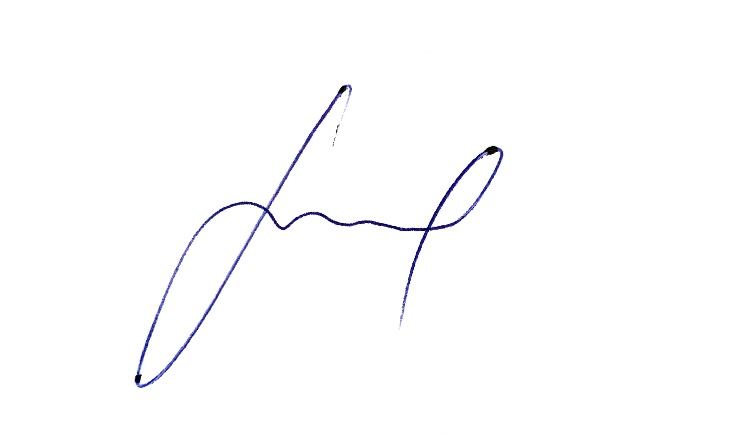 	..……………………….	Gergely Sztranyak DLAPécs, 30.08.2023TypeAssessmentRatio in the final gradeWritten Test 1max 20 pointseg:.8 %Written Test 2max 20 pointseg. 8 %Drawing Task 1max 20 pointseg. 8 %Drawing Task 2max 20 pointseg. 8 %Drawing Task 3max 20 pointseg. 8 %Grade:54321A, jelesB, jóC, közepesD, elégségesF, elégtelenPerformance in %85%-100%70%-84%55%-69%40%-54%0-39%Lecture Lecture Lecture Lecture Lecture weekTopicCompulsory reading; page number(from … to …)Required tasks (assignments, tests, etc.)Completion date, due date1.Precast concrete structuresConstructing Architecture: p 70-76Building Structures Illustrated: p 114-115European Building Construction Illustrated: 4.11-13, 5.12-16, 6.05,……2.Precast concrete structuresConstructing Architecture: p 70-76Building Structures Illustrated: p 114-115European Building Construction Illustrated: 4.11-13, 5.12-16, 6.05,3.Wood and steel structuresConstructing Architecture: p 96-102European Building Construction Illustrated: 4.14-33, 5.37-504.MIK PARTNERS DAY5.Openings – wood, plastic, steelConstructing Architecture: p 184-191,  197-204 European Building Construction Illustrated: 8.02-366.Openings – shading systemsConstructing Architecture: p 184-191,  197-204 European Building Construction Illustrated: 8.02-367.WRITTEN TEST I.	8.Brick- stone, concrete suspended façadeConstructing Architecture: p 42, 70-71, 1469.Fibre-cement, steel suspended façadeEquiton technical description, Prefa technical description10.Curtain walls	Constructing Architecture: p 172-173, Building Structures Illustrated: p 176-18511.Suspended ceilingsKnauf Board ceilings technical description12.WRITTEN TEST II.	13.WRITTEN TEST RETAKEPractice/Laboratory PracticePractice/Laboratory PracticePractice/Laboratory PracticePractice/Laboratory PracticePractice/Laboratory PracticeweekTopicCompulsory reading; page number(from … to …)Required tasks (assignments, tests, etc.)Completion date, due date1.Drawing practice 1 – reinforced skeleton structuresConstructing Architecture: p 70-76Building Structures Illustrated: p 114-115European Building Construction Illustrated: 4.11-13, 5.12-16, 6.05,2.Consultation of Drawing 1Constructing Architecture: p 70-76Building Structures Illustrated: p 114-115European Building Construction Illustrated: 4.11-13, 5.12-16, 6.05,3.Consultation of Drawing 1Constructing Architecture: p 70-76Building Structures Illustrated: p 114-115European Building Construction Illustrated: 4.11-13, 5.12-16, 6.05,4.MIK PARTNERS DAY5.Drawing practice 2Constructing Architecture: p 184-191,  197-204 European Building Construction Illustrated: 8.02-366.Consultation of Drawing 2Constructing Architecture: p 184-191,  197-204 European Building Construction Illustrated: 8.02-367.Consultation of Drawing 2Constructing Architecture: p 184-191,  197-204 European Building Construction Illustrated: 8.02-368.Drawing practice 3Constructing Architecture: p 42, 70-71, 146,Equiton technical description, Prefa technical description9.Consultation of Drawing 3Constructing Architecture: p 42, 70-71, 146,Equiton technical description, Prefa technical description10.Consultation of Drawing 3Constructing Architecture: p 42, 70-71, 146,Equiton technical description, Prefa technical description11.Consultation of Drawing 3Constructing Architecture: p 42, 70-71, 146,Equiton technical description, Prefa technical description12.Evaulation in groupsSubmission13.EvaulationLate submission